РЕЗЮМЕ ВЫПУСКНИКА ИНЖЕНЕРНО-ЭКОНОМИЧЕСКОГО ФАКУЛЬТЕТАІ. Общие сведения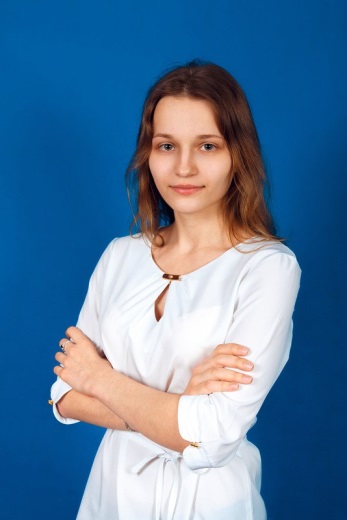 ІІ. Результаты обученияІІІ. СамопрезентацияФамилия, имя, отчество Приходько Ирина ВладимировнаДата рождения/гражданство21.05.1999 / РБФакультетИнженерно-экономическийСпециальностьЭкономика и управление на предприятииСемейное положениеНе замужемМесто жительства (указать область, район, населенный пункт)Гомельская область, г. МозырьE-mailirina.hitriy100@mail.ruViber+375 29 533-77-47Моб. телефон+375 29 533-77-47 (МТС)Основные дисциплины по специальности, изучаемые в БГТУ1. Экономическая теория2. Экономика организации 3. Менеджмент4. Статистика 5. Бухгалтерский учет6. Анализ хозяйственной деятельности7. Прогнозирование и планирование экономики8. Организация труда9. Инвестиционное проектирование10. Внешнеэкономическая деятельность11. Планирование на предприятии отрасли12. Организация производстваДисциплины курсового проектирования1. Макроэкономика 2. Менеджмент3. Технология и оборудование производств минеральных удобрений и солей4. Экономика организации5. Анализ хозяйственной деятельности6. Инвестиционное проектирование7. Организация производстваСредний балл по дисциплинам специальности8,8Места прохождения практикиОАО «Руденск», ОАО «Гомельский химический завод», ОАО «Гродно Азот»Владение иностранными языками (указать язык); наличие международных сертификатов: ТОЕFL, FСЕ/САЕ/СРЕ, ВЕС и т.д.Немецкий язык (средний уровень), английский язык (начальный уровень)Дополнительное образование (курсы, семинарыи др.)Компетенции по использованию современных программных продуктовMS Office/Word/Exсel/PowerPoint(хороший уровень пользователя)Mathcad, VisualBasic (хороший уровень пользователя)Научно-исследовательская работа (участие в проектах, конкурсах, конференциях, публикации и др.)1. 69-я научно-техническая конференция учащихся, студентов и магистрантов УО «БГТУ», доклад на тему «Основные инструменты digital-маркетинга» (тезисы доклада опубликованы в сборнике).2. Международная заочная научно-практическая конференция «Цифровая экономика: современные тенденции и перспективы», доклад на тему «Основные инструменты digital-маркетинга» (тезисы доклада опубликованы).3. I международный научно-технический форум по химическим технологиям и нефтегазопереработке (Нефтехимия – 2018). Конкурс инновационных научных проектов молодых ученых «InPRO», с докладом «Создание межотраслевых комплексов на базе нефтехимической продукции в Республике Беларусь»4. 70-я научно-техническая конференция учащихся, студентов и магистрантов УО «БГТУ», доклад на тему «Геймификация в управлении персоналом», (тезисы доклада опубликованы в сборнике), доклад на тему «Трудоустройство лиц с ограниченными возможностями», (тезисы доклада опубликованы в сборнике), доклад на тему «Создание межотраслевых комплексов на базе нефтехимической продукции в Республике Беларусь», (тезисы доклада опубликованы в сборнике)5. II международный научно-технический форум по химическим технологиям и нефтегазопереработке (Нефтехимия – 2019). Конкурс инновационных научных проектов молодых ученых «InPRO», с докладом «Финансовые инструменты стимулирования инвестиционной деятельности в нефтехимической отрасли Республики Беларусь».Стажировки/Опыт работы−Жизненные планы, хобби и планируемая сфера деятельностиУсовершенствование знаний и навыков, полученных в университете. Желание развиваться в сфере экономики, внешнеэкономической деятельности предприятий, менеджмента, маркетингаЛичные качестваСтрессоустойчивость, трудолюбие, ответственность, исполнительность, организованность, коммуникабельность, быстрая обучаемостьЖелаемое место работы (область/город/предприятие)г. Минск